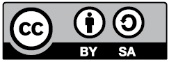 Title of the Paper (Times New Roman, 14 pts, bold, centered)Author/authors: full name (Times New Roman, 12 pts, centered, bold)institution/company (Times New Roman, 12 pts, centered)address, e-mail contact (Times New Roman, 12 pts, centered)ORCID …Abstract: Every paper should contain an abstract at 150-200 words as well as 4-7 key words identifying the issues presented in the paper (Times New Roman, 11 pts, italic). (Times New Roman, 11 pts, Italic). Volume of the article 20000-30000 characters with spaces (min 10 pages - max 12 pages. Each additionally page – extra charge 10 euros (50 PLN)).Keywords: 4-7 keywords separated by semicolons (Times New Roman, 11 pts).Introduction (Times New Roman, 12 pts, bold)The main text (Times New Roman, 11 pts) structured into chapters, sub-chapters and chapter parts. One blank line between paragraphs. Chapters should be numbered. Volume of the article 20000-30000 characters with spaces (min 10-max 12 pages).1.  Chapter Title (Capital letters, Times New Roman, 12 pts, bold)1.1.  Sub-Chapter Title (Times New Roman, 11 pts, bold)1.1.1.  Title of Part of the Sub-Chapter (Times New Roman, 11 pts, italic)Page layout: size (width 17,00 cm, length 24,00 cm), 2.0 cm margins all around, text justified, line spacing 1, font Times New Roman, size 11. Page numbers are not used.Figures, diagrams and graphs should be numbered as (Figure N) and labelled as well as tables (Table N). In the text should be added to the references to the table or figure (Figure 1 or Table 1) before these objects.Label is centred below the figure, table, for example (Table 1), (Figure 1):Figure 1. Module Introduction of Distance Courses (Times New Roman, 11 pts)Source: Own work, or Own work based on Author, year or URL web-site (accessed Day Month Year) or Author, year (should be received agree from author about possible print his figure/Table in this article) (Times New Roman, 10 pts)Figures, diagrams and graphs should be numbered as (Figure N) and labelled as well as tables (Table N). In the text should be added to the references to the table or figure (Figure 1 or Table 1) before these objects.Label is centred below the figure, table, for example:Table 1. Percentage distribution of students from Poland and the Czech Republic on different levels of math skills (Times New Roman, 11 pts)Source: Own work, or Own work based on Author, year or Author, year (should be received agree from author about possible print his table in this paper) (Times New Roman, 10 pts)Conclusion (Times New Roman, 12 pts, bold)All papers are accepted only in electronic form in doc(x) or rtf format. The author is responsible for quality of the paper content and adequate language level. Contributions which layout and language level will not follow these guidelines will be given back to the authors for revision and rewriting, or can be rejected.References and citations should follow as (Author date, p.), for example (Author, Year, p. Nr).AcknowledgementsAcknowledgements of people, grants, funds, etc. should be placed in a separate section not numbered at the very end of the paper.References (Times New Roman, 12 pts, bold)APA 7th referencing styleDOI, ISSN and/or ISBN numbers requiredBook: one author:Goldberg, A. (2006). Constructions at work. Oxford: Oxford University Press. https://doi.org/.. And/Or ISBNBook, two authors and more:Jarvis, S., & Pavlenko A. (2008). Crosslinguistic influence in language cognition. London: Routledge. https://doi.org/.. And/Or ISBNTranslated book:Freud, S. (1960). Jokes and their relation to the unconscious. (J. Strachey, Trans.). London, England: Routledge & K. Paul. (Original work published 1905).Edited book:Flowerdew, J., Brock, M., & Hsia, S. (Eds.). (1992). Second language teacher education. Hong Kong: City Polytechnic of Hong Kong. https://doi.org/.. And/Or ISBNChapter in an edited book Goldberg, A., & Casenhiser, D. (2008). Construction learning and second language acquisition. In P. Robinson, & N. C. Ellis (Eds.), Handbook of cognitive linguistics and second language acquisition (pp. 197–215). New York and London: Routledge. https://doi.org/.. And/Or ISBNArticle in a journal:Hammarberg, B. (2010). The languages of the multilingual. Some conceptual and terminological issues. International Review of Applied Linguistics in Language Teaching, 48, 91–104.Article online:Tully, K., & Bolshakov, V. Y. (2010). Emotional enhancement of memory: How norepinephrine enables synaptic plasticity. Molecular Brain, 13 May. Retrieved from http://www.molecularbrain.com/content/ (accessed 1 June 2018).Bakker, A. B., Hakanen, J. J., Demerouti, E., & Xanthopoulou, D. (2007). Job resources boost work engagement, particularly when job demands are high. Journal of Educational Psychology, 99(2), 274–284. https://doi.org/10.1037/0022-0663.99.2.274.Magazines online:Miller, G. (2014, September 4). Cinematic cuts exploit how your brain edits what you see. Wired. Retrieved from http://wired.com/ (accessed 1 June 2018)Smith, A. (2007, June 12). Dying languages. The Western Star. Retrieved from http://www.thewesternstar.com/ (accessed 1 June 2018).Blog:Palmer, P. (2001). Now I become myself. Yes Magazine, blog post, 31 May. Retrieved from http://www.yesmagazine.org/issues/working-for-life/now-i-become-myself (accessed 1 June 2018).E-books:Bolande, V. U. (1981). On the psychology of humor. Retrieved from http://www.uflib.ufl.edu/ufdc/UFDC.aspx?n=palmm&c=psa1&m=hd2J&i=45367 (accessed 1 June 2018). Conference proceedings:Souleles, N., & Pillar, C. (Eds.). (2014). Proceedings from the First International Conference on the Use of iPads in Higher Education. Paphos: Cyprus University of Technology.Chapter in an edited Conference ProceedingsAuthor(s) of paper – last name and initials, use & for multiple authors. (Year of publication). Title of paper. In Editor(s) - initial(s). last name (Ed(s).) Title of published proceeding – italicised. (pp. page numbers). Place of Publication: Publisher.Goldberg, A., & Casenhiser, D. (2008). Construction learning and second language acquisition. In P. Robinson, & N. C. Ellis (Eds.), Handbook of cognitive linguistics and second language acquisition (pp. 197–215). New York and London: Routledge. ISBN ….Doctoral dissertation:Churchwell, J. (2005). Becoming an academic: Factors that influence a graduate student’s identity commitment (Doctoral dissertation). University of Michigan, Ann Arbor, MI.Reachel, L. H. (2001). Native languages and toponyms: Origins, meaning, and use (Doctoral dissertation). Available from ProQuest dissertation and theses database. (Document ID 1964749161). In case publication in another language than English mandatory it should be to translate to English and added in square brackets. For example:Smyrnova-Trybulska, E. (2018). Technologie informacyjno-komunikacyjne i e-learning we współczesnej edukacji. [Information and Communication Technologies and E-learning in Contemporary Education] Katowice: Wydawnictwo Uniwersytetu Śląskiego [Katowice: University of Silesia Press]. ISSN 0208-6336 ISBN 978-83-226-3070-9 (printed version) ISBN 978-83-226-3071-6 (electronical version)Min 300 DPI resolutionUniversity/SchoolsNew studentsAbsolventsDifferentAbsolvents without titleUniversity I110103+7College I223214+9University II197120+77College II202210-8AbsolventsUniversity I2420+4College I4353-10University II311-8College II5352+1Total99890890